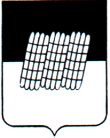 СОВЕТ ДЕПУТАТОВ УСВЯТСКОГО СЕЛЬСКОГО ПОСЕЛЕНИЯДОРОГОБУЖСКОГО РАЙОНА СМОЛЕНСКОЙ ОБЛАСТИРЕШЕНИЕот 25.03.2014 г.  №  6О   разработке   генерального   плана   и     подготовке     проекта       правил  землепользования        и     застройкиУсвятского  сельского        поселения Дорогобужского района Смоленской области          В соответствии с Градостроительным кодексом Российской Федерации, Федеральным законом от 06.10.2003 г. № 131-ФЗ «Об общих принципах организации местного самоуправления в Российской Федерации», руководствуясь Уставом Усвятского сельского поселения, в  целях  выполнения  задач  планирования  развития  территории  и  градостроительного  зонирования  Усвятского  сельского  поселения, обеспечения  при  осуществлении  градостроительной  деятельности  благоприятных  условий  жизнедеятельности, а  также  прав  и  законных  интересов  физических  и  юридических  лиц Совет депутатов Усвятского сельского поселения Дорогобужского района Смоленской областиРЕШИЛ:          1. Разработать  генеральный  план  развития  территории  Усвятского   сельского  поселения Дорогобужского района Смоленской области.	2. Подготовить  проект  правил  землепользования  и  застройки  Усвятского сельского  поселения Дорогобужского района Смоленской области.           3. Создать  Комиссию  по  подготовке  проекта  правил  землепользования  и  застройки  Усвятского  сельского  поселения  Дорогобужского района Смоленской области  (приложение  1).               4. Решение Совета депутатов Усвятского сельского поселения Дорогобужского района Смоленской области от 09.08.2013 г. № 11 «Об отсутствии необходимости подготовки генерального плана Усвятского  сельского  поселения  Дорогобужского района Смоленской области» считать утратившим силу.          5. Настоящее решение опубликовать в  «Информационном вестнике Усвятского сельского поселения».Глава муниципального образования Усвятское сельское поселение Дорогобужского района Смоленской области                                                            Р.И. ПанёваПриложение №1 к решению Совета депутатовУсвятского сельского поселенияДорогобужского районаСмоленской областиот 25.03.2014 г. № 6Комиссия  по  подготовке  проекта  правил  землепользования  и  застройки  Усвятского  сельского  поселения  Дорогобужского района Смоленской областиПредседатель комиссии – Дмитракова Валентина Васильевна                                            – Глава Администрации Усвятского сельского                                                                              поселения Заместитель председателя комиссии - Панскова Галина Анатольевна –                                          - старший инспектор Администрации Усвятского                                                   сельского поселенияЧлены комиссии:             - Позднякова Татьяна Николаевна                                           -депутат Совета депутатов Усвятского сельского                                               поселения                                           - Петухова любовь Андреевна 	                                 -депутат Совета депутатов Усвятского сельского                                               поселения                                           - Медведева Татьяна Сергеевна –                                            - начальник отдела по строительству и архитектуре                                                          Администрации МО «Дорогобужский район»                                           ( по согласованию)